HAPPENING NOW: Panel Discussion “Faith Communities in Partnerships to address COVID-19.” Watch this thread for live updates!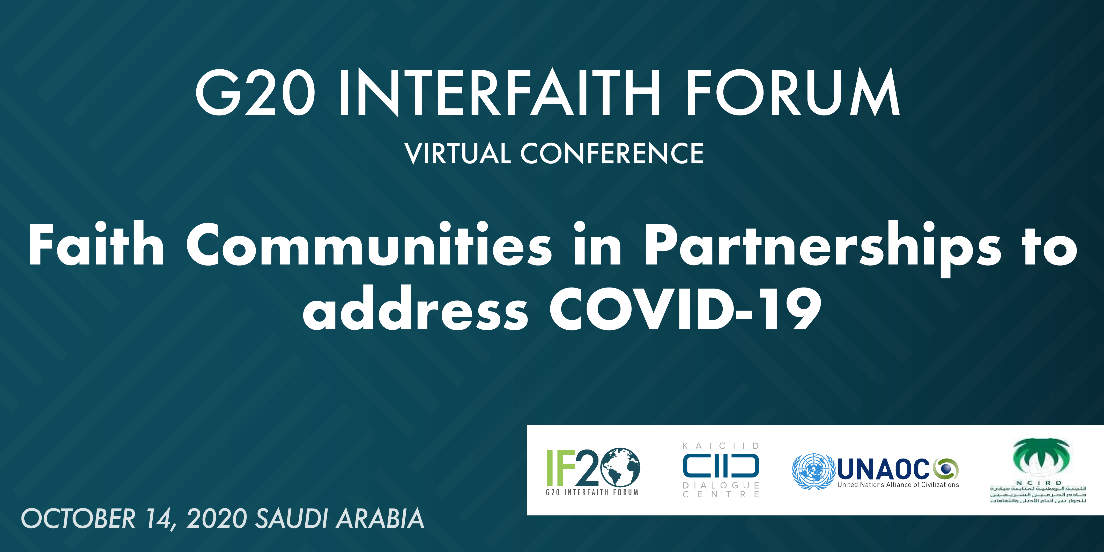 "In large measure, religious leaders worldwide have acted with compassion, insight, and responsibility with respect to the various responses to the COVID-19 #pandemic."Rev. Prof. James Christie of the Canadian Multifaith Federation#G20Interfaith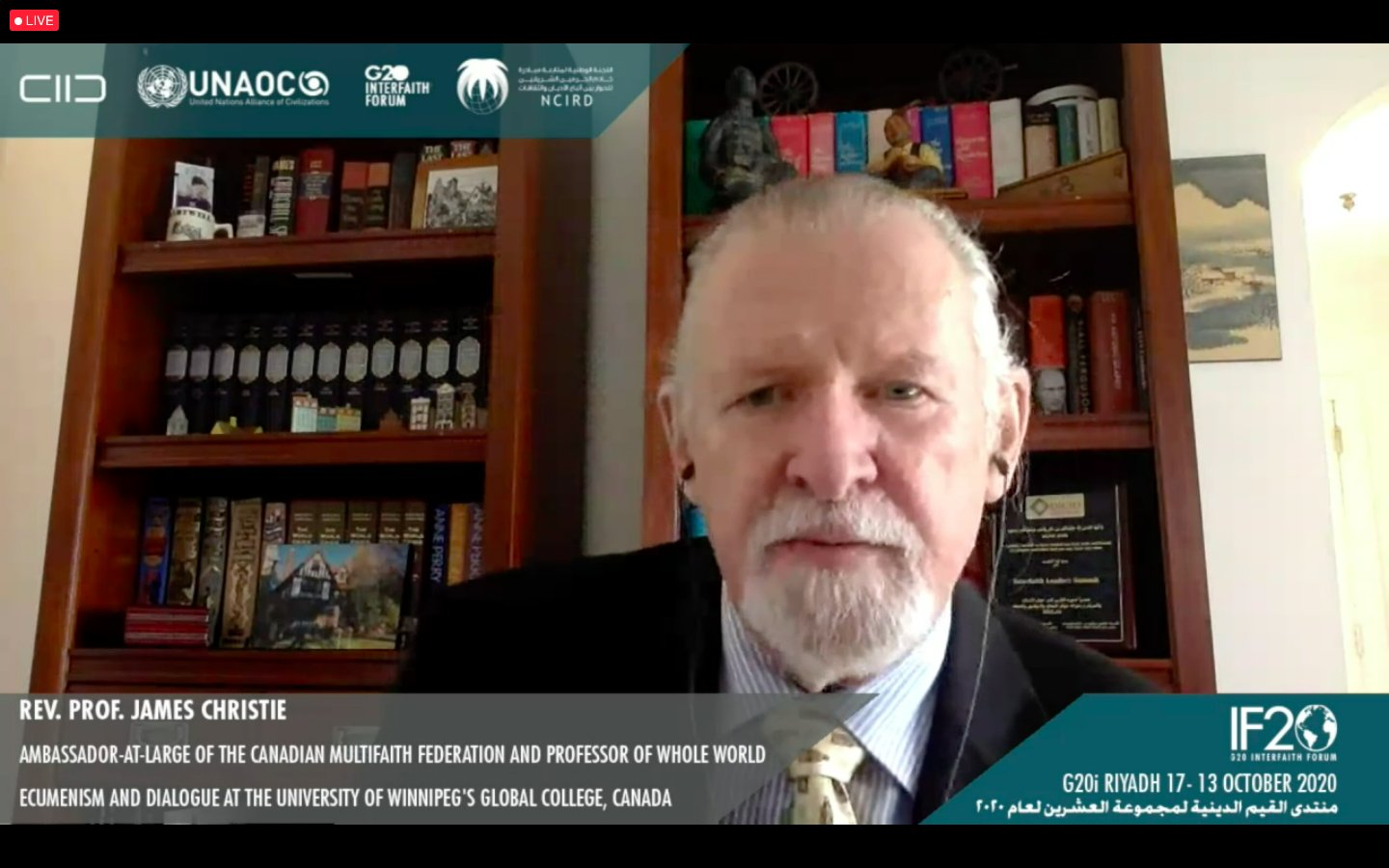 "If we want to achieve universal #health coverage, it will be essential to integrate faith communities into the worldwide global environment."@jfdelavison of @AhimsaFund#G20Interfaith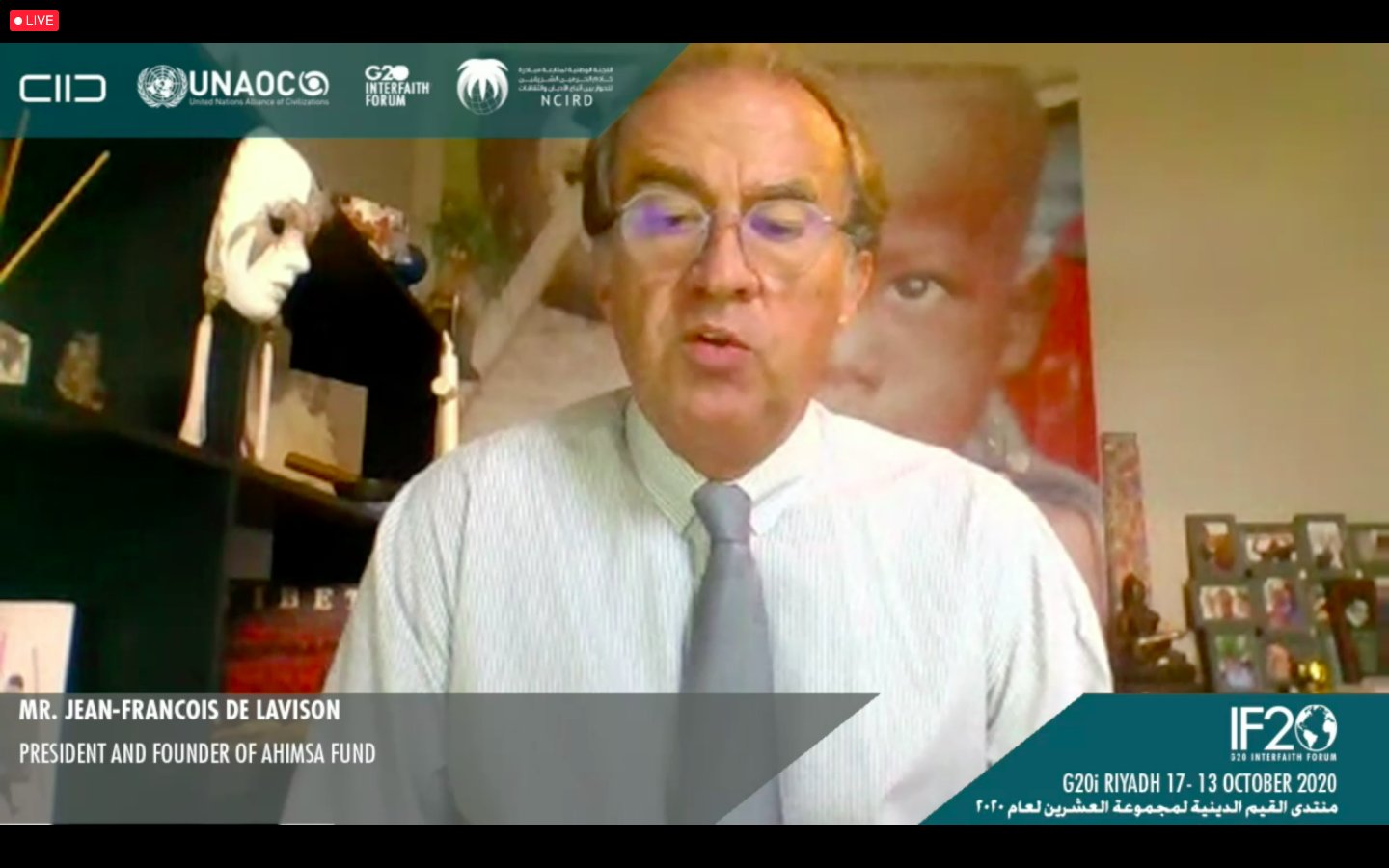 “We would like to recognize faith communities as an integral part of emergency response. Faith communities are a part of resilience and building social cohesion.”@hess_se of @WHO#G20Interfaith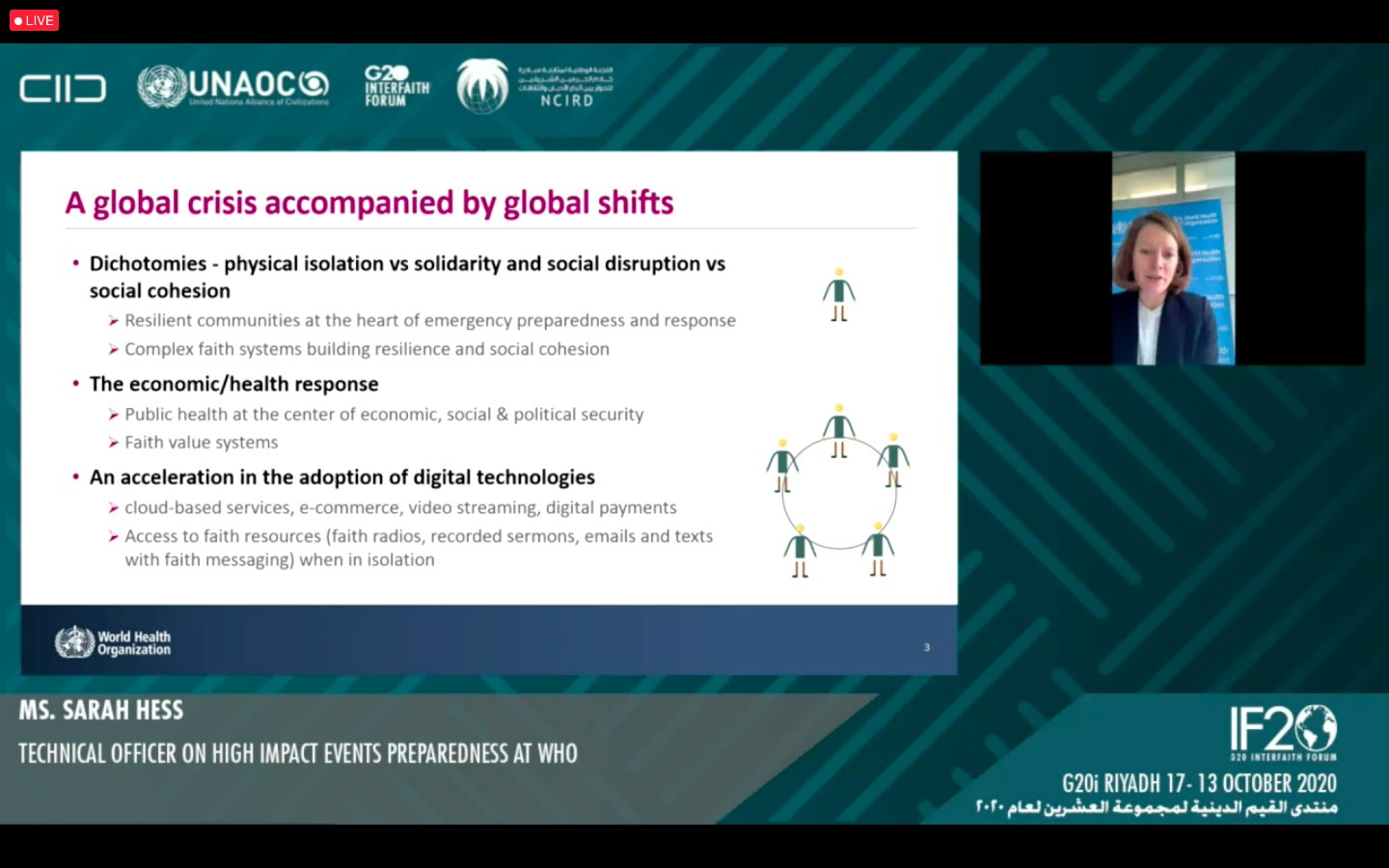 “Faith communities have to be acknowledged and partnered with as laboratories of a human centered artificial intelligence…we need to bridge the gap between #innovation and #religion.”Prof. Marco Ventura of @unisiena#G20Interfaith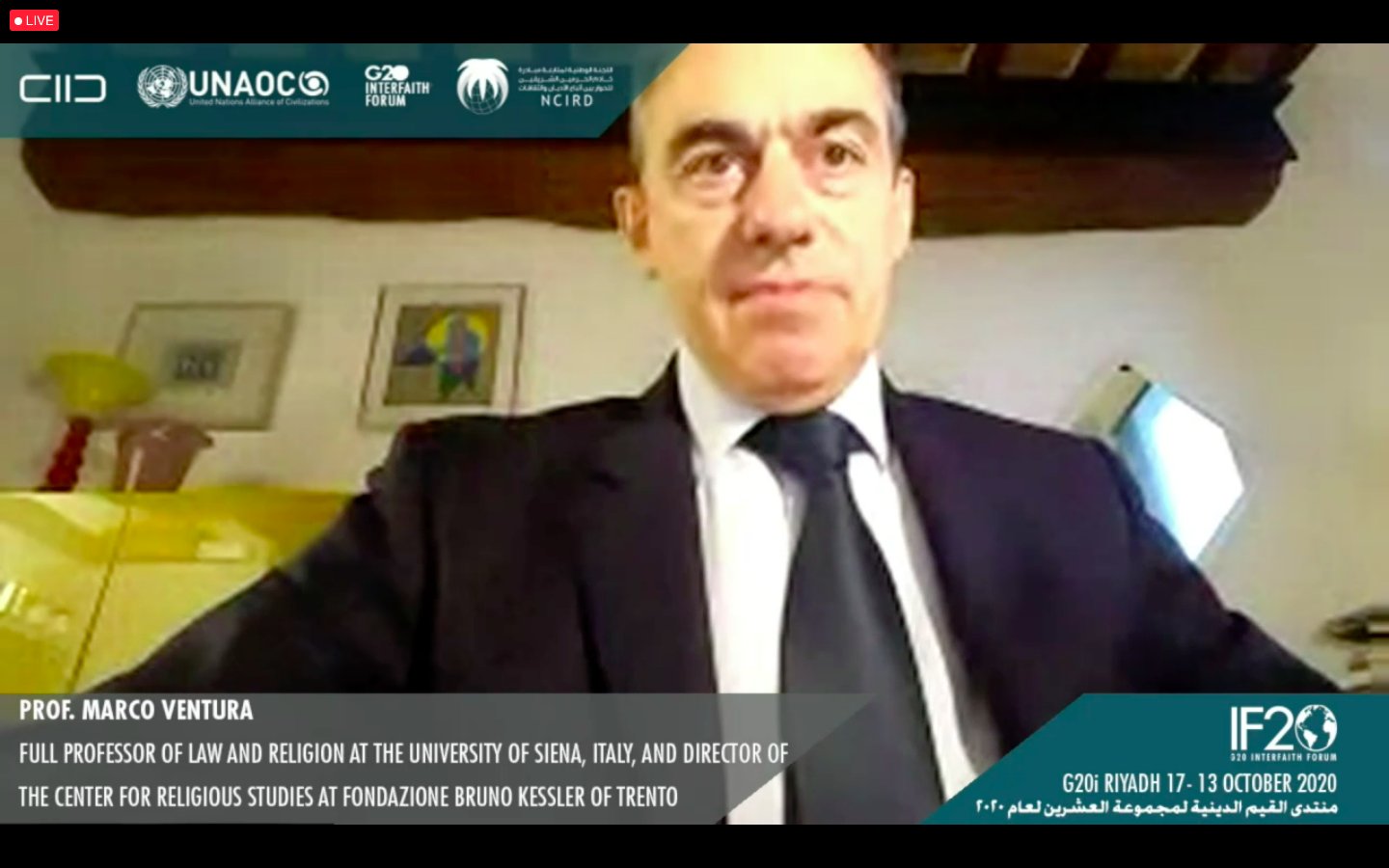 “Religious actors need training and need to be included in the structural responses to #disasters.”@naomikalish of @KAICIID#G20Interfaith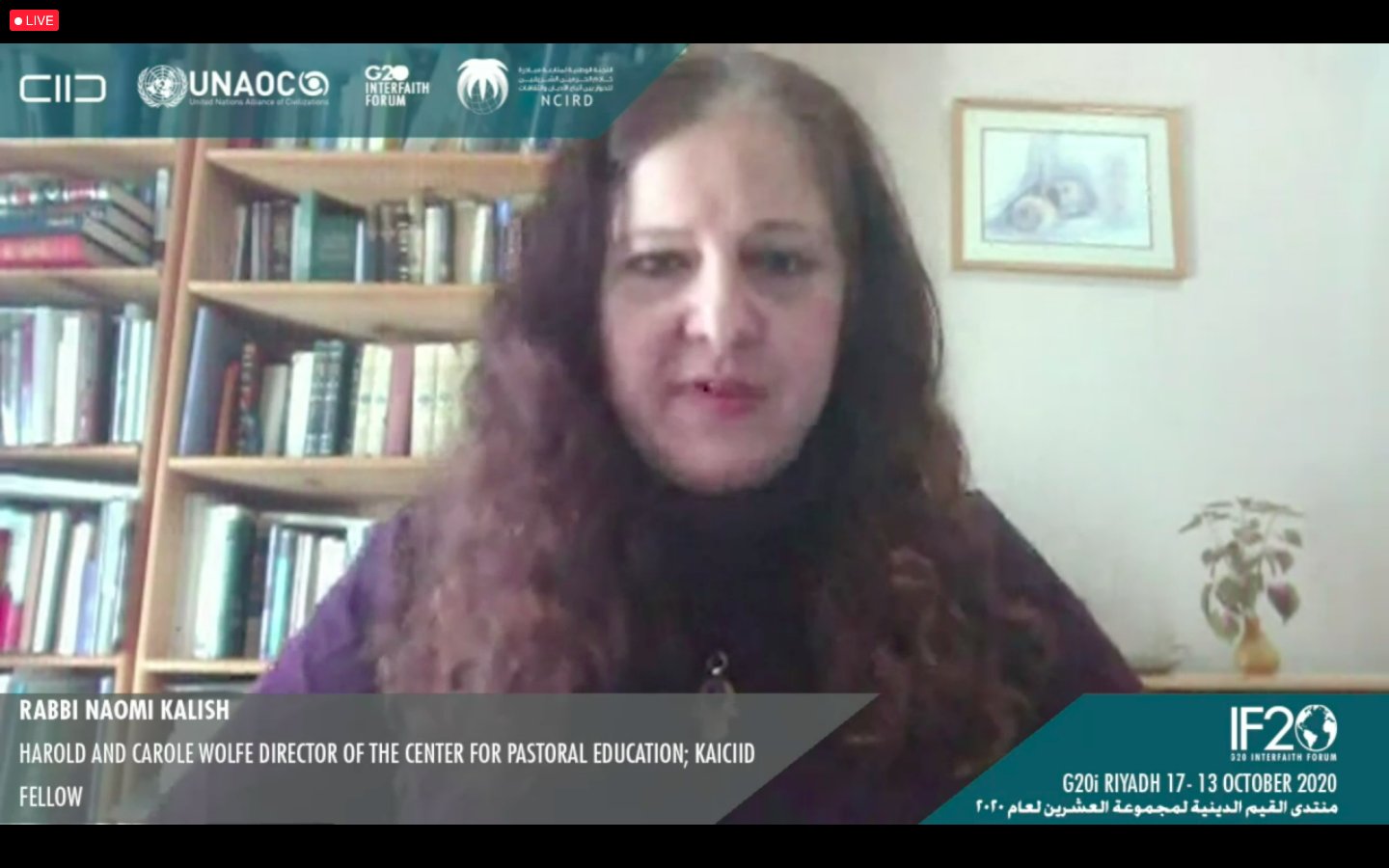 